M23.091. Tvorba opravných položiek k pohľadávkam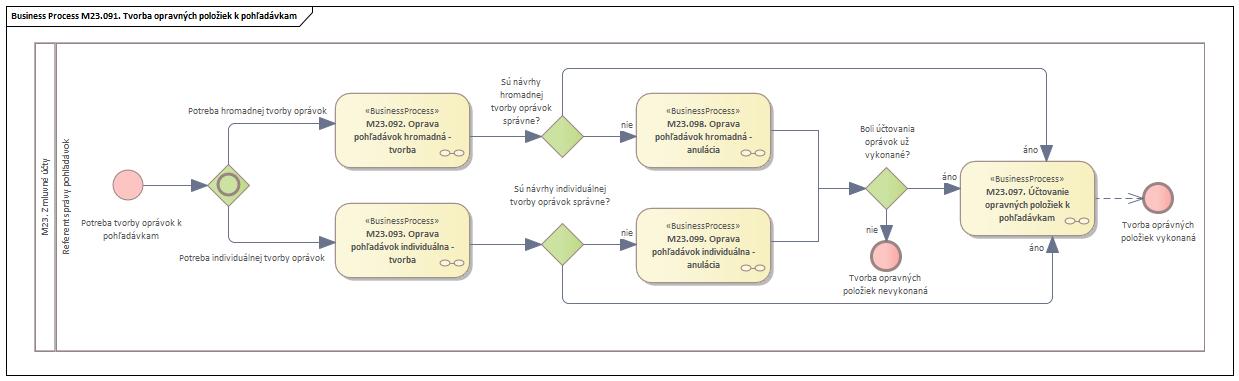 Obrázok 1 – Procesný modelPopis procesu Proces začína v momente kedy vzniká potreba tvorby opravných položiek k pohľadávkam, pričom sa rozlišuje spôsob spracovania oprávok v závislosti, či je potrebné ich tvoriť hromadne alebo individuálne.  V prípade potreby hromadnej tvorby oprávok podľa veku, spracovanie pokračuje prostredníctvom    procesu DSR2_CES_M23_092_Oprava pohľadávok hromadná - tvorba_v0.0. Ak je návrh tvorby oprávok správny, spracovanie pokračuje procesom DSR2_CES_M23_097_Účtovanie opravných položiek k pohľadávkam_v0.0. V prípade potreby individuálnej tvorby oprávok, spracovanie pokračuje prostredníctvom procesu DSR2_CES_M23_093_Oprava pohľadávok individuálna – tvorba. M23.093_v0.0. Ak je návrh tvorby oprávok správny spracovanie pokračuje sa procesom DSR2_CES_M23_097_Účtovanie opravných položiek k pohľadávkam_v0.0. Zložený proces zahŕňa aj procesy, ktoré zabezpečujú anulácia tvorby oprávok v prípade, že neboli vytvorené správne. Aj tieto procesy smerujú k záverečnému procesu DSR2_CES_M23_097_Účtovanie opravných položiek k pohľadávkam_v0.0. Výsledkom spracovania celého zloženého procesu sú vytvorené a zaúčtované oprávky k položkám pohľadávok.Roly a aktivityTabuľka rolí a aktivítTabuľka 1 - roly a aktivityBusiness workflowTento procesný diagram neobsahuje žiadne aktivity, ide o zložený procesný diagram. Jednotlivé procesy patriace pod tento zložený procesný diagram sú popísané v separátnych procesných dokumentoch uvedených v bode 1.1.ProcesM23.091. Tvorba opravných položiek k pohľadávkamOrganizáciaSpráva pohľadávokRolaFI-CA dokladuAktivitaM23.092.Oprava pohľadávok hromadná – tvorba (odkaz na proces)M23.093. Oprava pohľadávok individuálna – tvorba (odkaz na proces)M23.098. Oprava pohľadávok hromadná – anulácia (odkaz na proces)M23.099Oprava pohľadávok individuálna – anulácia (odkaz na proces)M23.097. Účtovanie opravných položiek k pohľadávkam (odkaz na proces)Vstup do procesuPotreba tvorby oprávok k pohľadávkamPotreba tvorby oprávok k pohľadávkamVýstup z procesuTvorba opravných položiek vykonanáTvorba opravných položiek vykonaná